行動版通報網頁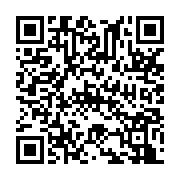 全民督工行動版通報網址Qrcode